Title and its subtitle in this wayEnter the Name of the Author (s) Here. One per line.Enter the name of your Organization here. If it does not, then leave it blank.Chapter titleLorem ipsum dolor sit amet, consectetur adipiscing elit. Aliquam gravida quis turpis a auctor. Duis ultrices enim quis eleifend suscipit. Aenean dignissim magna a fringilla bibendum. Mauris felis lorem, laoreet a nisi ac, fermentum dictum libero. Vivamus auctor justo a nibh elementum, sed iaculis lectus blandit. Mauris dignissim posuere ipsum. Cras vel diam ut massa maximus lobortis. Class aptent taciti sociosqu ad litora torquent per conubia nostra, per inceptos himenaeos. Vivamus gravida euismod magna vitae faucibus. SubtitleLorem ipsum dolor sit amet, consectetur adipiscing elit. Aliquam quis turpis a auctor. Duis ultrices enim quis eleifend suscipit. Aenean magna a fringilla bibendum. Mauris felis lorem, laoreet a nisi ac, fermentum dictum libero. Vivamus auctor justo a nibh elementum, sed iaculis lectus blandit. Mauris dignissim posuere ipsum. Cras vel diam ut massa maximus lobortis. Mauris felis lorem, laoreet a nisi ac, fermentum. Class aptent taciti sociosqu ad litora torquent per conubia nostra, per inceptos himenaeos. Vivamus gravida euismod magna vitae. Lorem ipsum dolor sit amet, consectetur adipiscing elit. Aliquam gravida quis turpis a auctor. Duis ultrices enim quis eleifend suscipit. Aenean dignissim magna a fringilla bibendum. Mauris felis lorem, laoreet a nisi ac, fermentum dictum libero. Vivamus auctor justo a nibh elementum, sed iaculis lectus blandit. Mauris dignissim posuere ipsum. Cras vel diam ut massa maximus lobortis. Class aptent taciti sociosqu ad litora torquent per conubia nostra, per inceptos himenaeos. Vivamus gravida euismod magna vitae faucibus. Cras vel diam ut massa maximus lobortis. Class aptent taciti sociosqu ad litora torquent per conubia nostra, per inceptos himenaeos. Vivamus gravida euismod magna. IntertitleIn ultrices venenatis lorem tempor eleifend. Nullam mauris dolor, sollicitudin vel lectus ac, convallis volutpat risus. Curabitur non nisi a orci malesuada vulputate in ac.Fig.1. Figure title.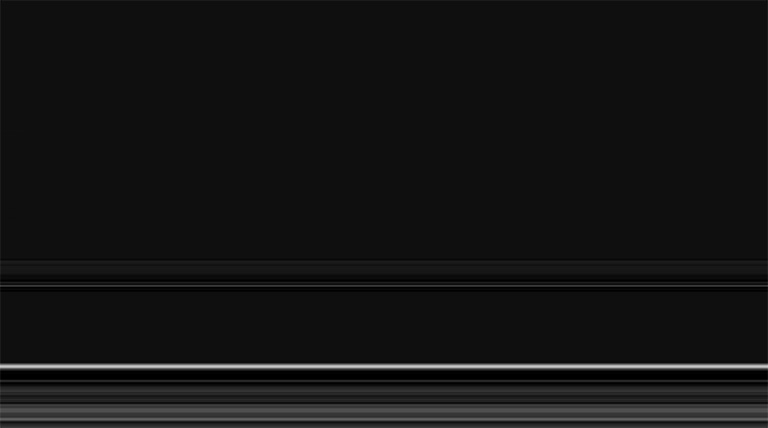 Sourse: Author credit figure. And online reference, if aplicable. All images have 300 DPIs with 13cm width (maximum) RGB.In ultrices venenatis lorem tempor eleifend. Nullam mauris dolor, sollicitudin vel lectus ac, convallis volutpat risus. Curabitur non nisi a orci malesuada vulputate in ac.Lorem ipsum dolor sit amet, consectetur adipiscing elit. Aliquam gravida quis turpis a auctor. Duis ultrices enim quis eleifend suscipit. Aenean dignissim magna a fringilla bibendum. Mauris felis lorem, laoreet a nisi ac, fermentum dictum libero. Vivamus auctor justo a nibh elementum, sed iaculis lectus blandit. Mauris dignissim posuere ipsum. Cras vel diam ut massa maximus lobortis. Class aptent taciti sociosqu ad litora torquent per conubia nostra, per inceptos himenaeos. Vivamus gravida euismod magna vitae faucibus. In your [composer Schönberg's] works, you have realized what I, albeit in uncertain form, have so greatly longed for in music. The independent progress through their own destinies, the independent life of the individual voices in your compositions, is exactly what I am trying to find in my painting. Quotes with more than three lines should enter with a 3 cm indentation on the left and present the author, year, page, as follows. (KANDINSKY, 2019, p.12)“Quotations with less than three lines should enter the current text, be enclosed in double quotation marks ("quotation marks") and present the author, year, page, as follows”. (KANDINSKY, 2019, p.12) blandit. Mauris dignissim posuere ipsum. Cras vel diam ut massa maximus lobortis. Class aptent taciti sociosqu ad litora torquent per conubia nostra, per inceptos himenaeos. Vivamus gravida euismod magna vitae faucibus.BioLorem ipsum dolor sit amet, consectetur adipiscing elit. Aliquam gravida quis turpis a auctor. Duis ultrices enim quis eleifend suscipit. Aenean dignissim magna a fringilla bibendum. Mauris felis lorem, laoreet a nisi ac, fermentum dictum libero. Vivamus auctor justo a nibh elementum, sed iaculis lectus blandit. Mauris dignissim posuere ipsum. Cras vel diam ut massa maximus lobortis. Class aptent taciti sociosqu ad litora torquent per conubia nostra, per inceptos himenaeos. Vivamus gravida euismod magna vitae faucibus. Aliquam tincidunt massa eu metus volutpat, sed ultrices dolor tincidunt. Morbi in commodo elit, a facilisis felis. Sed felis sem, aliquet ac leo sit.Contact: name@domain.comReferencesSURNAME, Name. Book Title. Local: Publisher, Year.SURNAME, Name. Article Title. Available at: <http://www.website.com/datamoshing.html>. Accessed on: 02 Apr. 2023.